Resolution 2023-29  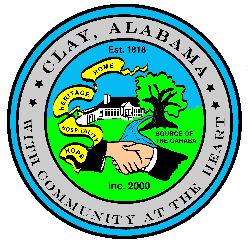 STATE OF ALABAMAJEFFERSON COUNTYCITY OF CLAYA RESOLUTION DECLARING PERSONAL PROPERTY TO BE A PUBLIC NUISANCEWHEREAS, Ordinance 2005-56, An Ordinance Regulating the Exterior Storage of Vehicles, Machinery, Implements, Equipment, and Other Personal Property; Setting Forth Penalties for Violations Thereof; and Repealing All City Ordinances Inconsistent Therewith Within the City of Clay, Alabama, was adopted by Clay City Council on June 20, 2005; andWHEREAS, Ordinance 2018-02, An Ordinance Amending Ordinance 2005-56, was adopted by Clay City Council on February 27, 2018; and.WHEREAS, Ordinance 2018-02 sets forth regulations for enforcement of Ordinance 2005-56 beginning with declaring properties to be a public nuisance.NOW THEREFORE BE IT RESOLVED, that the City Council of the City of Clay, Alabama declares the following properties to be a public nuisance:6404 Trussville Clay Road		PID = 09-00-36-1-000-006.001NOW THEREFORE BE IT FURTHER RESOLVED, that the City Council of the City of Clay, Alabama will conduct a Public Hearing during the regularly scheduled City Council meeting on Tuesday, December 12, 2023, to consider all evidence, objections and protests regarding the proposed removal of all materials that may be considered a nuisance as identified above. ADOPTED AND APPROVED, this the 14th Day of November, 2023.__________________________________	Attest:	____________________________	Charles K. Webster					Ronnie Dixon	Mayor							City ManagerResolution 2023-29I, the undersigned City Manager of the City of Clay, Alabama, do hereby certify that the above and foregoing is a true copy of one Resolution lawfully passed and adopted by the City Council named therein, at a regular meeting of such Council, and that such resolution is on file in the City Clerk’s Office.I further certify that said Resolution was posted as required by State Law at the following locations:  Clay Public Library; Clay City Hall; Clay Post Office and the Clay Seniors Center all being in the City of Clay.IN WITNESS WHEREOF, I have hereunto set my hand and affixed the official seal of the City on this 15th Day of November, 2023.______________________________________	Ronnie Dixon	City Manager